ЗАЯВКАна участие в юбилейной XXV Генеральной ассамблеи Ассоциации университетов и научно-исследовательских центров Прикаспийских стран, г. Махачкала, 01-04 ноября 20231.2.3. Дискуссионная площадка XXV юбилейной Генеральной Ассамблеи Ассоциации университетов и научно-исследовательских центров Прикаспийских стран:«Международный транспортный коридор «Север-Юг»: интеграция науки и образования»;«Мониторинг, управление и сохранение биологического разнообразия Юга России и Каспийского региона»«Социальное, историческое и поликультурное наследие народов Каспийского региона»«Транспорт и логистика»;«Кибербезопастность»;«Туризм»;«Искусственный интеллект».4. Паспорт (приложите копию паспорта).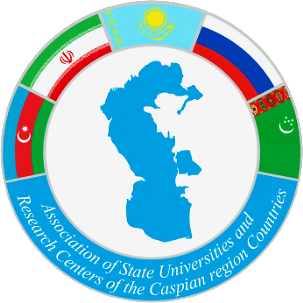 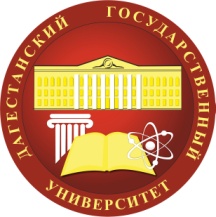 Полное название направляющей организации (вуза)ФИО руководителя делегации (указать полностью)ДолжностьИнформация о делегацииИнформация о делегацииИнформация о делегацииИнформация о делегацииИнформация о делегации№ФИО участника (указать полностью)ДолжностьУчастие в качестве докладчика (если да, выбрать дискуссионную панель и указать тему доклада)e-mail, телефон1.2.